Karta pracy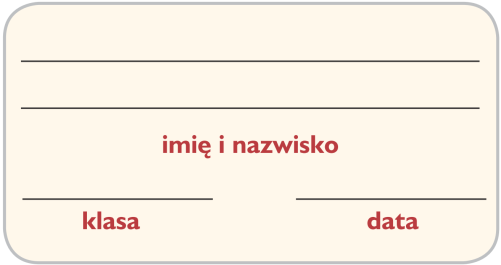 Lekcja 25. Warsztat muzyczny1. Wstaw w wyznaczone miejsca właściwe wyrazy z ramki.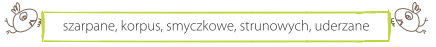 •   W instrumentach ____________________ źródłem dźwięku jest drgająca struna.•   Pudło rezonansowe, czyli ____________________ instrumentu, służy do wzmacniania dźwięku.•   Instrumenty strunowe dzielą się na ____________________, ____________________ i ____________________.2. Z podanych liter ułóż nazwy instrumentów strunowych.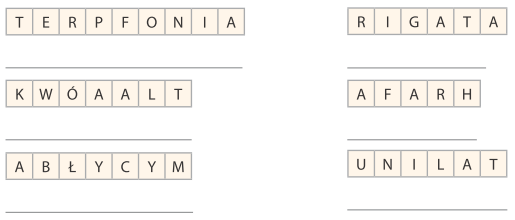 3. Połącz każde z wyrażeń ze zdjęciem właściwego instrumentu.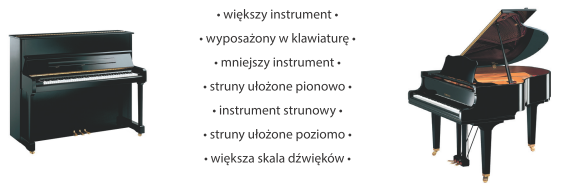 4. Uzupełnij notatkę dotyczącą dzieciństwa i młodości Fryderyka Chopina.Fryderyk Chopin urodził się ____________________  lub 1 marca 1810 roku. Jego pierwszymi nauczycielami gry na fortepianie byli _________________________________ i ______________________________. Jako nastolatek Fryderyk uczył się najpierw w Liceum Warszawskim, a następnie w __________________________, m.in. u profesora Józefa Elsnera. W okresie studenckim skomponował dwa __________________: e-moll i f-moll. W wieku 19 lat artysta ukończył edukację, a rok później ____________________.5. Do podanych zdań wstaw odpowiednie wyrazy z ramki.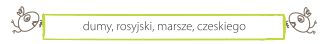 • Na Ukrainie śpiewa się ____________________.• Polka jest tańcem pochodzenia ____________________ utrzymanym w metrum 2/4.• ____________________ wykonywane są często w Niemczech.• Bałałajka to ____________________ instrument ludowy.6. Podaj przykłady instrumentów ludowych używanych w wymienionych krajach.Słowacja________________________________________________________________________________________________Ukraina________________________________________________________________________________________________Rosja________________________________________________________________________________________________Niemcy________________________________________________________________________________________________